Estimating Behaviours/StrategiesEstimating Behaviours/StrategiesEstimating Behaviours/StrategiesStudent randomly selects objects much longer than or shorter than a metre.Student shows anxiety about inaccurate estimates.Student makes reasonable estimates.Observations/DocumentationObservations/DocumentationObservations/DocumentationMeasuring Behaviours/StrategiesMeasuring Behaviours/StrategiesMeasuring Behaviours/StrategiesStudent uses the metre stick but does not line up the end of metre stick with the end of the object being measured. 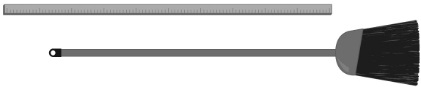 Student slides the metre stick from one end ofthe object to the other so they share a commonbaseline on either end, maintaining they are thesame length.Student aligns the end of the metre stick with theend of the object being measured.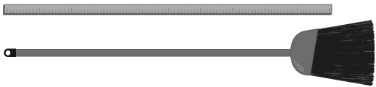 Observations/DocumentationObservations/DocumentationObservations/Documentation